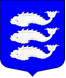 МЕСТНАЯ АДМИНИСТРАЦИЯвнутригородского МУНИЦИПАЛЬНОГО ОБРАЗОВАНИЯ САНКТ-ПЕТЕРБУРГА МУНИЦИПАЛЬНЫЙ ОКРУГ ВАСИЛЬЕВСКИЙ ПОСТАНОВЛЕНИЕ 29 сентября 2017 года                                                                                                         № 100Об утвержденииведомственных целевых программвнутригородского муниципального образования Санкт-Петербургамуниципальный округ Васильевский на 2018 год	На основании Закона Санкт-Петербурга «Об организации местного самоуправления в Санкт-Петербурге» от 23.09.2009 № 420-79, Устава внутригородского муниципального образования Санкт-Петербурга муниципальный округ Васильевский, в соответствии со ст. 179.3 Бюджетного кодекса Российской Федерации, гл. 9 Положения о порядке составления проекта бюджета внутригородского муниципального образования Санкт-Петербурга муниципальный округ Васильевский», утвержденного постановлением Местной администрации МО Васильевский от 27.12.2010 № 82, Местная администрация внутригородского муниципального образования Санкт-Петербурга муниципальный округ ВасильевскийПОСТАНОВЛЯЕТ:Утвердить прилагаемые ведомственные целевые программы внутригородского муниципального образования Санкт-Петербурга муниципальный округ Васильевский на 2018 год:«Формирование архивных фондов органов местного самоуправления, муниципальных предприятий и учреждений» согласно приложению № 1 к настоящему Постановлению; «Осуществление защиты прав потребителей» согласно приложению № 2 к настоящему Постановлению; «Проведение подготовки и обучения неработающего населения способам защиты и действиям в чрезвычайных ситуациях, а также способам защиты от опасностей, возникающих при ведении военных действий или вследствие этих действий» согласно приложению № 3 к настоящему Постановлению; «Участие в организации и финансировании проведение оплачиваемых общественных работ» согласно приложению № 4 к настоящему Постановлению; «Участие в организации и финансировании временного трудоустройства несовершеннолетних в возрасте от 14 до 18 лет в свободное от учебы время, безработных граждан, испытывающих трудности в поиске работы, безработных граждан в возрасте от 18 до 20 лет, имеющих среднее профессиональное образования и ищущих работу впервые» согласно приложению № 5 к настоящему Постановлению; «Содействие развитию малого бизнеса на территории муниципального образования» согласно приложению № 6 к настоящему Постановлению; «Благоустройство территорий внутригородских муниципальных образований Санкт-Петербурга» согласно приложению № 7 к настоящему Постановлению; «Организация профессионального образования и дополнительного профессионального образования выборных должностных лиц местного самоуправления, членов выборных органов местного самоуправления, депутатов муниципальных советов муниципальных образований, муниципальных служащих и работников муниципальных учреждений, организация подготовки кадров для муниципальной службы в порядке, предусмотренном законодательством Российской Федерации об образовании и законодательством Российской Федерации о муниципальной службе» согласно приложению № 8 к настоящему Постановлению; «Участие в мероприятиях по охране окружающей среды в границах муниципального образования, за исключением организаций и осуществления мероприятий по экологическому контролю» согласно приложению № 9 к настоящему Постановлению;«Проведение работ по военно-патриотическому воспитанию граждан, участие в работе призывной комиссии на территории муниципального образования и комиссии по постановке граждан на воинский учет на территории муниципального образования» согласно приложению № 10 к настоящему Постановлению;«Участие в реализации мер по профилактике дорожно - транспортного травматизма на территории муниципального образования» согласно приложению № 11 к настоящему Постановлению;«Участие в деятельности по профилактике правонарушений в Санкт-Петербурге в формах и порядке, установленных законодательством Санкт-Петербурга» согласно приложению № 12 к настоящему Постановлению;«Участие в профилактике терроризма и экстремизма, а также в минимизации и (или) ликвидации последствий их проявлений на территории муниципального образования в форме и порядке, установленных федеральным законодательством и законодательством Санкт-Петербурга» согласно приложению № 13 к настоящему Постановлению;«Участие в формах, установленных законодательством Санкт-Петербурга, в мероприятиях по профилактике незаконного потребления наркотических средств и психотропных веществ, новых потенциально опасных психоактивных веществ, наркомании в Санкт-Петербурге» согласно приложению № 14 к настоящему Постановлению;«Участие в реализации мероприятий по охране здоровья граждан от воздействия окружающего табачного дыма и последствий потребления табака на территории муниципального образования» согласно приложению № 15 к настоящему Постановлению;«Участие в создании условий для реализации мер, направленных на укрепление межнационального и межконфессионального согласия, сохранения и развития языков культуры народов Российской Федерации, проживающих на территории муниципального образования, социально и культурную адаптацию мигрантов, профилактику межнациональных (межэтнических) конфликтов» согласно приложению № 16 к настоящему Постановлению;«Организация местных и участие в организации и проведении городских праздничных и иных зрелищных мероприятий» согласно приложению № 17 к настоящему Постановлению;«Организация и проведению досуговых мероприятий для жителей муниципального образования» согласно приложению № 18 к настоящему Постановлению;«Обеспечение условий для развития на территории муниципального образования физической культуры и массового спорта, организация и проведение официальных физкультурных мероприятий, физкультурно-оздоровительных мероприятий и спортивных мероприятий муниципального образования» согласно приложению № 19 к настоящему Постановлению;«Учреждение печатного средства массовой информации для опубликования муниципальных правовых актов, обсуждения проектов муниципальных правовых актов по вопросам местного значения, доведения до сведения жителей муниципального образования официальной информации о социально-экономическом и культурном развитии муниципального образования, о развитии его общественной инфраструктуры и иной официальной информации» согласно приложению № 20 к настоящему Постановлению.Настоящее постановление вступает в силу с момента его издания.Разместить настоящее Постановление на официальном сайте Муниципального совета внутригородского муниципального образования Санкт-Петербурга муниципальный округ Васильевский в информационно-телекоммуникационной сети «Интернет»: www.msmov.spb.ruКонтроль за исполнением настоящего Постановления возложить на заместителя главы Местной администрации внутригородского муниципального образования Санкт-Петербурга муниципальный округ Васильевский Слугину С.Н.Глава Местной администрацииМО Васильевский                                                                                                       Д.В. Иванов